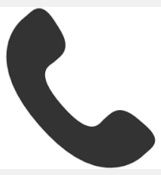 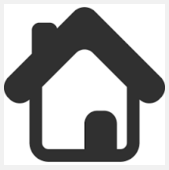 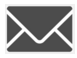 Jason Basanese 48160 Picadilly Ct. Canton, MI 48187  1 (734) 265-0520 Jason.Basanese@gmail.comEducationTechnologiesSoftware ProjectsBeyond CourseworkEmployment  Eastern Michigan University   G.P.A. 3.97  B.S.  Computer Science  Anticipated  Graduation April 2018   Related Coursework:        Algorithms & Data Structures        Programming Languages        Computer Organization II        Calculus II   Clojure   Java   PHP  ASP  Clojurescript  Javascript   Html+CSS    SQL                Bootstrap  Git   Apache2    NGINX     Linux/Ubuntu     Bash    CLI   Vim     Example of work - sscproject.com  Code samples - https://github.com/rjb25/  Association for Computing Machinery - Student Member  University of Illinois Hackathon  Mhacks 8IT intern at Service Spring Corp  6615 Maumee Western Rd.  6/2016 – 8/2016  Worked building and maintaining of paperless manufacturing software   Plant level experience, communicating with workers face to face